			School Calendar 2023-2024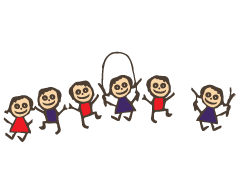 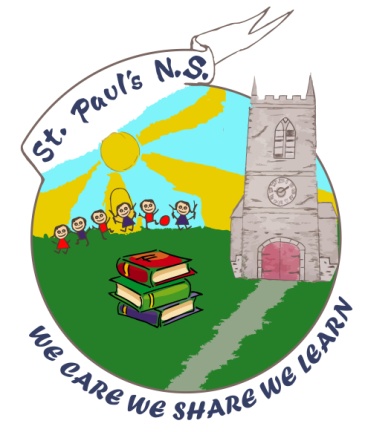 August                Thursday 31st school reopensOctober               School closing on Friday 27th October at 12noon mid-term break,		        re-opens 6th NovemberDecember            School closed on Friday 22nd December @ 12noon, re-opens Monday           8th January 2023February 2024    School closed Monday 5th February – Public Holiday                           School closed Thursday 15th & Friday 16th February - midterm                           School re-opens on Monday 19th FebruaryMarch/April         School closed Monday 18th MarchEaster Holidays   School closes Friday 22nd March @ 12noon and re-opens Monday 8th AprilMay	         Monday 6th May, Bank Holiday – School closed & Tuesday 7th May. June	         Monday 3rd June – Bank Holiday – School Closed                           School closes @ 12noon Tuesday 25th June for summer holidays